Contents1. IntroductionThe SOLAR-ERA.NET is a FP7 funded European network of national and regional research and technology development (RTD) and innovation programmes in the field of solar electricity generation, i.e. photovoltaics (PV) and concentrating solar power (CSP) / solar thermal electricity (STE).The SOLAR-ERA.NET aims to contribute to achieving the objectives of the Solar Europe Industry Initiative (SEII) through carrying out the coordination and support actions for the implementation of the SEII between national and regional RTD and innovation programmes.The SEII is embedded in the European Strategic Energy Technology Plan (SET-Plan) which aims to increase, coordinate and focus EU support on key low-carbon energy technologies in order to achieve the ’s 2020 energy objectives in the future. The SEII is a joint initiative of the industry sector, EC and member states. The objective of the SEII is to boost the development of the PV and CSP sector beyond “business-as-usual” in the areas of Research and Development, Demonstration and Deployment. For the concerned solar electricity technologies, Implementation Plans have been developed; setting out priorities for RTD in .The goal of SOLAR-ERA.NET is to deliver joint strategic planning, programming and activities for RTD and innovation in the area of solar electricity generation. Joint activities, namely joint transnational calls, will be defined for key topics and priorities in accordance with the Solar Europe Industry Initiative (SEII).2. Scope and Structure of the SOLAR-ERA.NET Transnational Calls PV2 and CSP2The general scope of the SOLAR-ERA.NET transnational calls are to: i) seek new and complementary RTD and innovation projects in the field of solar electricity technologies; ii) to strengthen the international collaboration in the field of solar power RTD and innovation, improving the effectiveness and efficiency of regional and national programmes; and iii) to contribute both to European industry competitiveness and to its innovation capabilityThe following topics are within scope of the second transnational call:SOLAR-ERA.NET transnational call PV2:PV2.1 Innovative processes for inorganic thin-film cells & modulesPV2.2 Dedicated modules for BIPV design and manufacturingPV2.3 Grid integration and large-scale deployment of PVPV2.4 High-efficiency PV modules based on next generation c-Si solar cellsPV2.5 Solar glass and encapsulation materialsPV2.6 Concentrator PV technologyPV2.7 Si feedstock, crystallization and waferingSOLAR-ERA.NET transnational call CSP2:CSP2.1 Cost reduction and efficiency increase in componentsCSP2.2 Dispatchability through storage and hybridisationCSP2.3 New fluids for CSP plantsCSP2.4 Innovative thermodynamic cyclesNot all national and regional programmes will accept applications in all topics (see section 6), and some will prioritise some topics over others. Please check with your national contact point if your project idea fits within the national constraints before embarking on submitting a full proposalApplications follow a 2-step-procedure:Preproposals must be submitted by 30 April 2014, 17:00 CET.Full proposals must be submitted by 2 October 2014, 17:00 CET.As selected projects will be funded by national / regional agencies, all project partners must contact their respective national / regional programme funding organisation / contact points (see Table 1) as early as possible but at least before submitting a preproposal. Rules and requirements of all respective national / regional programmes apply on top of SOLAR-ERA.NET rules and requirements (see Tables 3 on page 15).3. Structure of the SOLAR-ERA.NET Transnational Calls PV2 and CSP23.1 Participating States, Organisations and ProgrammesThe intention of the SOLAR-ERA.NET is to facilitate joint activities in the field of solar electricity technologies both at the transnational and at the national / regional level. In this context, the SOLAR-ERA.NET transnational calls PV2 and CSP2 are carried out to bring forward transnational applied RTD and innovation projects to be funded by the respective participating national / regional SOLAR-ERA.NET partners (see Table 1 for participating funding partners in this call on page 5).3.2 ObjectivesThe aim is to fund industrially relevant transnational RTD and innovation projects in the field of solar electricity technologies. The project proposals must clearly demonstrate:Potential commercial impact / relevance to industrial and market needs / contribution to the Solar Europe Industry Initiative and added transnational value Scientific and technological excellenceQuality and efficiency of the implementation and the management3.3 Topics of the SOLAR-ERA.NET Transnational Calls PV2 and CSP2Topics for SOLAR-ERA.NET transnational calls PV2 and CSP2 are based on the Priority Topics defined within the Solar Europe Industry Initiative. Tables 3a and 3b on page 15 show which topics and types of research activity can be supported by which regional and national programmes.Topics for SOLAR-ERA.NET transnational call PV2PV2.1 Innovative processes and materials for inorganic thin-film cells & modules:Projects shall demonstrate that it is possible to manufacture modules of equivalent performance at an industrial scale in a cost effective manner to those manufactured by the current vacuum based deposition processes. The cost of equipment required for these (typically non-vacuum) processes will need to be 15-50% of that required for vacuum based processes. Novel light management concepts, global deployment of laser technology and control methods will ensure higher module efficiencies and better life time stable performance. In addition, it is expected that there will be a lower requirement for consumable materials due to a more effective, less wasteful deposition process.PV2.2 Dedicated modules for BIPV: Projects shall aim at design of, and manufacturing technologies for PV elements (modules / laminates, semifabricates) that are especially suited for integration into building envelopes, building elements, infrastructure objects, etc. Such PV elements should have clear added value over standard modules and open up or strengthen market opportunities in the built environment. Alternatively, projects may focus on integration of PV elements into building components. Technologies proposed should also aim at low cost, increased efficiency and at optimisation of performance and the environmental profile. Compliance with the applicable codes and standards is a prerequisite. Projects may focus on design and functionality, on innovative materials and manufacturing technologies, or on both. Examples of the many aspects of interest are: excellent aesthetics combined with high performance, novel approaches to electrical (inter)connections, ease of installation and replacement, reliability and lifetime, robustness for (partial) shading, combined generation of electricity and heat, and incorporation of next generation technologies and more. Active involvement of potential users in the downstream part of the value chain (architects, building companies, manufacturers of building elements, etc.), as well as testing and demonstration of the products developed, are encouraged to be part of the projects.PV2.3 Grid integration and large-scale deployment of PV:Technologies and concepts for maximum value and high penetration (including smart PV modules embedding additional functionalities and/or intelligence): Proposals shall address innovation in PV system components and/or in the operational management approaches. In the case of PV components, this may include maximizing energy yield, control of active and reactive power, integrated storage, communications and smart module concepts, particularly in the context of deployment within the smart grid. In terms of operational innovation, this may include forecasting and prediction of both energy production and demand, together with innovative marketing and financial tools in the transition to a market without enhanced tariffs.PV2.4 High efficiency PV modules based on next generation crystalline silicon solar cells: Projects shall aim at i) the development of new device architectures and approaches such as heterojunctions, rear-contact and rear-junction cells, and PERL-like designs, using n- or p-type silicon, as well as ii) high-throughput and novel processes for layer deposition, metallisation, etc.; including the use of lasers, ion implantation and other advanced options. The goal is device, process and equipment design and optimisation in order to achieve cell efficiencies above 22% at competitive costs. Projects should cover the entire manufacturing process up to the module level and therefore also address cell handling, interconnection, and encapsulation. Here the goal is to achieve commercial module efficiencies above 20%. Finally, projects should demonstrate module reliability e.g. using climate chamber tests, outdoor testing where possible and provide an analysis of the environmental aspects using life cycle analysis approaches.PV2.5 Solar glass and encapsulation materials: The development of thinner, stronger, conformal, lower cost glass through new compositions (mineral or organic), novel tempering, novel interlayers and, possibly, new module designs are all research topics that would make significant contributions to reducing weight and cost, as well as boosting module performance. Currently, the glass used for PV is typically 3 mm thick. A meaningful but very ambitious target would be to develop 1 mm glass for PV applications, whilst still retaining the necessary functionality and manufacturability. For flexible PV in particular, non-rigid, light weight, lower cost and high barrier encapsulant and optical glue materials with extended lifetimes approaching 40 years would be an optimal but very ambitious long term target. Most of the above project topics are long term in nature and, particularly for glass, will require significant resources from consortium partners such as glass makers to ensure success.PV2.6 Concentrator PV technology: Development of components (cells, optics, trackers) and demonstration of systems: Projects should aim for advanced or novel designs at the component level, i.e. for materials, cells, optics, modules or trackers, or on novel system designs. The novel designs should have the potential to be manufacturable in a commercial environment and the new products should be not only tested as single units but in a statistically relevant way. The reliability and performance must be proven within the project. Projects may include the development of suitable manufacturing processes and testing sequences. Projects may focus either i) on a specific component like tracker, cell or optics, ii) on sub-units like cells and cooling or cells and optics, or iii) on complete CPV systems, including inverter and energy management. The outcome of the project must have a clear added value in respect to lower cost and performance compared to the existing technologies in CPV.PV2.7 Si feedstock, crystallization and waferingThe first field of interest is the evaluation of the influence of the main impurities and crystallographic defects on material characteristics and the cell efficiency for advanced crystallization techniques like large mono-like ingot growth and various Czochralski (Cz) technologies. Related aspects are to increase the sizes of the crystallized materials and the influence of different doping species for p- or n-doped material and the optimization of the processes with respect to yield. In order to have high sensitivity and comparability, a limited number of advanced industrial high-efficiency manufacturing cell processes will be used as an evaluation tool. The second field of interest is wafering. It has been demonstrated by using advanced equipment and adapted wires that it is possible to cut substrates as thin as 80 micron. The envisaged projects would aim at the fast evaluation and development of dedicated equipment to do fast evaluation of thin wafers in terms of microcracks, lifetime and wafer strength, and to correlate this with the details of the wafering process (new types of wires and slurries, ...). The outcome of these projects should aim at an industrial process with 80-100 micron wafer and a yield of 95 %.Topics for SOLAR-ERA.NET transnational call CSP2CSP2.1 Cost reduction and efficiency increase in components: Innovative actions for cost reduction could be related to low cost structures, low cost reliable joints, new absorber tube manufacturing, new mirrors and other innovations in key components. Mirrors with higher reflectivity, new absorber tubes characteristics, advanced solar receivers and an improvement in the general layout of the plant will maximize the electricity produced, and hence increase the overall efficiency of the system. These efforts not only apply to the project itself but also to O&M routines. For example, new developments in mirror cleaning procedures present an obvious opportunity to increase the production of the plant.CSP2.2 Dispatchability through storage and hybridisation with conventional or renewable sources: On one hand, improvements shall be achieved through hybridisation, i.e. biomass firing in auxiliary burners, pilot demonstration on solar/biomass and solar / natural gas or solar integration tests into existing fossil fuelled plants and, on the other hand, through new design storage tanks/systems. CSP2.3 New fluids for CSP plants: New transfer fluids shall be designed to reduce the freezing point and to increase the maximum temperature without chemical degradation. Besides this, innovation in less environmentally hazardous oils would be a step forward towards more sustainable plants. Also, molten salts for power plants with thermal storage should be improved. To achieve such improvements, research must be carried out not only on the fluids but also on the materials (solar receivers, pipes, pumps, etc.) in contact with the fluid.CSP2.4 Innovative thermodynamic cycles:Using other cycles such as Brayton or Stirling cycles may provide significant advantages in future plant designs.3.4 Funding RulesWithin these SOLAR-ERA.NET transnational calls PV2 and CSP2, the funding rules of the national / regional agencies apply. Prior to submitting a preproposal, all project partners seeking funds have to contact their funding agency / contact point. The level of funding available will be determined by the rules of the relevant funding agency. Information about the specific funding rules and applicable topics will be provided via the person in charge of the respective national / regional agencies (see Table 1). Some relevant information is provided in Section 6 of these guidelines.Each project partner will receive funds from his / her national or regional agency. No common source of funds (“common pot”) will be provided with respect to these calls.Each project partner will be responsible for the preparation and submission of all necessary reports required by their funding agency in order to obtain funding in full accordance with national / regional rules.3.5 Eligibility IssuesDifferent eligibility aspects have to be considered:Eligible consortia shall consist of a minimum of 2 partners from 2 different countries (or regions in different countries) participating in the respective SOLAR-ERA.NET transnational call. At least one partner in the consortium must be from industry. The project consortia may involve as many partners as necessary to successfully deliver the project.Applicants have to fulfil eligibility criteria of their respective national / regional programme / funding organisation and should contact their national/regional agency as early as possible in the process to understand if their project is within scope/eligible.The preproposal and full proposal submission must be recommended by at least 2 funding organisations from at least 2 different countries (or regions in different countries) of the SOLAR-ERA.NET call consortium.SMEs, large companies, academic research groups, universities, public research organisations or other research organisations may participate according to their national / regional financing regulations (see section 6 for specific regulations).The roles and activities of each partner within the consortium should clearly add value to the objectives of the proposed project.Depending on the nature of the project the consortium must demonstrate how it will exploit (for each partner) the expected results. Projects must demonstrate clear industrial benefit and present a clear exploitation and market plan during and beyond the funded duration of the project.National / regional funding rules apply; therefore in some cases only certain topics or types of organisations are eligible (e.g. some programmes fund only industrial but no academic partners or vice versa, basic and/or applied research).A consortium agreement between the project partners is required for funding (after final funding decision); the principles of the consortium agreement should be clear from the application form. Further information is available in Sections 4 and 5.3.6 ConfidentialityProject proposals and any information relating to them shall be kept confidential in accordance with the applicable national / regional legislation. Project proposals shall not be used for any purpose other than the evaluation of the applications, making funding decisions and monitoring of the project. International experts, which will be invited to evaluate the proposals, are required to sign a confidentiality agreement prior to evaluating proposals.Successful projects will be expected to provide a non-confidential project summary and concise annual reports that will be published on the SOLAR-ERA.NET website in the interests of knowledge exchange. Further details of projects are strictly kept confidential.3.7 Submission ProcedureThe calls are set up as a two-step submission procedure, consisting of a preproposal phase and a full proposal phase. The procedure is explained in detail in Chapter 4. Further information is available with the Electronic Submission System available, at the latest, by end of February 2014.3.8 Consortium AgreementA consortium agreement between the project partners will be required. In order to accelerate the selection and contract offer process, an outline of the consortium agreement should be submitted with the full proposal.Models for consortium agreements can be obtained from national and regional funding agencies or from the EC IPR Helpdesk: http://www.ipr-helpdesk.orgThe project proposal must be the foundation for the consortium agreement.The purpose of the consortium agreement is to clarify the responsibilities of the partners, decision processes inside the project, management of any change of partners, how to exploit and/or commercialise the results (for each partner) and IPR issues.3.9 Project Budget and DurationThe project duration is limited to a maximum of 36 months. National / regional requirements may differ from this (see specific requirements from page 16 on.)4. Application and Evaluation Procedure for SOLAR-ERA.NET ProjectsThe SOLAR-ERA.NET application process will be a 2-step procedure: Preproposal and full proposal.Before submitting a preproposal, all project partners must contact their respective national / regional programme funding organisations in order to discuss the project line-up and the funding conditions.A preproposal is mandatory. It has to be submitted by the coordinator through an online application form available via www.solar-era.net within the deadline set.The national / regional organisations will then carry out their eligibility check (and pre-evaluation) based on the preproposal and the respective national / regional funding rules. Applicants will be provided with feedback after the review of their preproposal, including the information on whether or not they are recommended for submitting a full proposal. Recommendations for the full proposals according to the national / regional rules and principles will then be provided.The preproposal has to be recommended for full proposal submission by the respective funding organisations from at least 2 different countries (or regions in different countries) of the SOLAR-ERA.NET call consortium.The full proposal must be submitted by the project coordinator through an online application form available at www.solar-era.net respectively within the Electronic Submission System (ESS) within the deadline set. Additionally, national / regional funding applications may have to be submitted to funding organisations involved / concerned according to their specific rules (see section 6).A centralised evaluation will be performed by independent international evaluators and the funding organisations concerned, according to the evaluation criteria specified in the call. Based on the result of the international evaluation within SOLAR-ERA.NET, projects will be recommended (or not) for funding by the organisations concerned. In addition, national / regional agencies may do their own evaluation according to their requirements. The national / regional organisations make the final funding decision.4.1 PreproposalThe preproposal gives an overview on the whole project. It is mandatory and has to be submitted in English by the project coordinator through the online form available at www.solar-era.net respectively within the Electronic Submission System (ESS).The eligibility and evaluation criteria are as follows:At the SOLAR-ERA.NET level:Date and time of receipt of preproposal on or before deadlinePresence of requested SOLAR-ERA.NET preproposal formMinimum of 2 partners from 2 different participating countries or regions (Regions must be from different countries.) participating in the SOLAR-ERA.NET transnational call PV2 or CSP2. A minimum of one partner in the project must be from industry. Preproposal project is recommended for submission for a full proposal by at least 2 funding organisations concerned from at least 2 different countries (or regions in different countries) of the SOLAR-ERA.NET call consortium At the national / regional level:Programme regulations observed if applicable (e.g. presence of requested national / regional proposal forms, financial viability check)Funding budget availableAssessment of relevance to the national / regional funding programmeAfter the eligibility check/evaluation of preproposals, project coordinators will be provided with feedback from the SOLAR-ERA.NET call consortium, including the information on whether or not they are recommended for submitting a full proposal and eventually with recommendations for the full proposals according to the national / regional rules and principles. Proposal / project coordinators will inform their partners on SOLAR-ERA.NET decisions.4.2 Full Proposal and National / Regional Funding ApplicationsThe full proposal is based on the preproposal. Any major changes in terms of partners, objectives and activities, costs and funding have to be explicitly communicated as early as possible to SOLAR-ERA.NET coordination office (info@solar-era.net) and to all funding agencies involved. The full proposal describes the project in more detail and all national project parts. In addition to the full proposal form provided by SOLAR-ERA.NET, the corresponding national / regional funding application form may be requested by the respective funding organisation according to their respective programme rules. To receive funding, the national / regional parts of the project must fulfil their national / regional criteria. This will create different submission and financing situations for partners from different countries. The eligibility and evaluation criteria are as follows:At the SOLAR-ERA.NET level:Date and time of receipt of proposal on or before deadlinePresence of requested SOLAR-ERA.NET full proposal formMinimum of 2 partners from 2 different countries or regions (Regions must be from different countries.) participating in the SOLAR-ERA.NET transnational call PV2 or CSP2Preproposal was recommended for submission for a full proposal by at least 2 funding organisations from at least 2 different countries (or regions in different countries) of the SOLAR-ERA.NET call consortium. A minimum of one partner in the project must be from industry.At the national / regional level:Programme regulations observed if applicable (e.g. presence of requested national / regional full proposal forms, financial viability check)Funding budget availableThe evaluation is carried out on the transnational as well as according to national / regional requirements which for some funders may include additional assessment. The evaluation procedure is outlined below:Evaluation by independent international experts: The full project proposal is evaluated with regard to i) its potential commercial impact / relevance to industrial and market needs / contribution to the Solar Europe Industry Initiative and added transnational value, ii) scientific and technological excellence and iii) quality and efficiency of the implementation and the management by international experts. (International experts are required to sign a confidentiality agreement prior to undertaking any project evaluations.) The evaluation form is available on www.solar-era.net. The common scientific / technical evaluation is forwarded to the relevant funding agencies. Funding agencies include these scientific / technical evaluations within their national / regional evaluation.Evaluation on the national / regional level: some of the participating national / regional agencies reserve the right to do their own evaluation of the respective funding applications, based on the individual merits of the project elements viewed in the context of the proposed transnational project and the roles of the national / regional project partners.Ranking: Based on the evaluations, the projects are ranked. In principle, a higher ranking increases the chances of projects for being funded. Yet, funding availability and other relevant issues on national / regional level can have an impact on fundability of projects.Proposals for funding: The Call Committee with representatives from SOLAR-ERA.NET organisations participating in the transnational call and potentially funding projects will commonly propose the funding of projects to the national / regional agencies.Funding decisions: The national / regional agencies make the final funding decision according to their requirements and rules. 5. Funding and Reporting5.1 ContractFunding contracts are dealt with directly between the project partners and their national / regional funding agencies. 5.2 Start and InstalmentsDepending on the national / regional regulations, a pre-condition for transferring the first funding instalments might be the existence of a consortium agreement that also includes IPR related issues.As the national funding contracts may not all become effective at the same time, the project parties i) usually do not receive the instalments and ii) usually are not reviewed / monitored on national / regional level at exactly the same time. The national / regional funders will aim to agree a common start date for recommended projects.5.3 MonitoringEach project partner will be responsible for the necessary reporting to their funding agency according to national / regional rules in order to obtain and maintain funding during the lifetime of their portion of the project. Apart from the national / regional project review, the transnational cooperation aspects will be monitored on the SOLAR-ERA.NET level. The project coordinator is responsible in providing concise reporting according to the requirements (concise reporting at the start and end of project with a publishable summary and further information for internal reporting, participation in questionnaires).Any substantial change in an on-going project must be reported immediately to the involved funding organisations. The project partners should be aware that changes might have effects on funding.5.4 DisseminationProject partners are required to refer to SOLAR-ERA.NET in their publications, exhibitions, lectures and press information concerning results of the SOLAR-ERA.NET projects. To demonstrate the added value of transnational cooperation projects, results from the call shall be disseminated. This process can be tackled via different channels, e.g.:Conferences with relevant stakeholders to inform about the project results.Publication of a short outline of funded projects on the SOLAR-ERA.NET and national / regional websites. This information may also be used by SOLAR-ERA.NET for further dissemination. Further details of projects are strictly kept confidential. They can be published only in agreement with the project partners and where there is value in doing so.Press conferences and workshops.6. Eligible RTD Topics and Activities as well as Specific Requirements Eligible topics and types of RTD activities are shown in table 3 for each funding organisation participating in SOLAR-ERA.NET transnational calls PV2 and CSP2. Type of activity is as follows:I = Industrial / applied researchE = Experimental developmentF = Fundamental / basic researchTable 3a: Eligible topics and RTD activities per funding organisation participating in SOLAR-ERA.NET transnational call PV2 highlighted in orange.Table 3b: Eligible topics and RTD activities per funding organisation participating in SOLAR-ERA.NET transnational call CSP2 highlighted in orange.The specific requirements of funding organisations participating in SOLAR-ERA.NET transnational calls PV2 and CSP2 are listed in the tables below. AustriaSpecifications for SOLAR-ERA.NET transnational call PV2, FFG, AustriaBelgium-FlandersSpecifications for SOLAR-ERA.NET transnational call PV2, IWT, Flanders, BelgiumBelgium-WalloniaSpecifications for SOLAR-ERA.NET transnational calls PV2 and CSP2 with SPW, Wallonia, BelgiumCyprusSpecifications for SOLAR-ERA.NET transnational calls PV2 and CSP2, RPF, CyprusDenmarkSpecifications for SOLAR-ERA.NET transnational call PV2 with Energinet.dk (ForskEL), DenmarkFinlandSpecifications for SOLAR-ERA.NET transnational calls PV2 and CSP2 with Tekes, FinlandFranceSpecifications for SOLAR-ERA.NET transnational calls PV2 and CSP2 with ADEME, FranceGermanySpecifications for SOLAR-ERA.NET transnational calls PV2 and CSP2 with Projektträger Jülich, GermanyGermany-NRWSpecifications for SOLAR-ERA.NET transnational calls PV2 and CSP2 with Projektträger ETN, GermanyIsraelSpecifications for SOLAR-ERA.NET transnational calls PV2 and CSP2 with the Ministry of National Infrastructure Energy and Water – Chief scientist Office, Israel NetherlandsSpecifications for SOLAR-ERA.NET transnational call PV2, NL Agency, NetherlandsPolandSpecifications for SOLAR-ERA.NET transnational calls PV2 and CSP2, NCBR, PolandSpainSpecifications for SOLAR-ERA.NET transnational calls PV2 and CSP2 with MINECO, SpainSwedenSpecifications for SOLAR-ERA.NET transnational calls PV2 and CSP2 with the Swedish Energy Agency, SwedenSwitzerlandSpecifications for SOLAR-ERA.NET transnational calls PV2 and CSP2 with the Swiss Federal Office of Energy, SwitzerlandTurkeySpecifications for SOLAR-ERA.NET transnational calls PV2 and CSP2 with Türkiye Bilimsel ve Teknolojik Araştırma Kurumu, TurkeyUnited KingdomSpecifications for SOLAR-ERA.NET transnational call PV2 with Technology Strategy Board, United Kingdom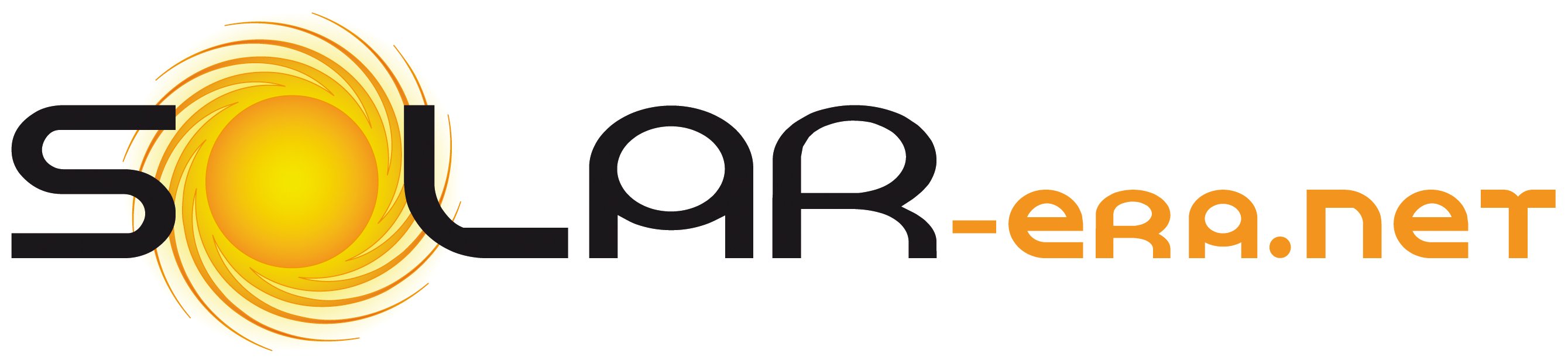 SOLAR-ERA.NETTransnational Calls PV2 and CSP2Guidelines for ProposersVersion 14 January 20141. Introduction32. Scope and Structure of the SOLAR-ERA.NET Transnational Calls PV2 and CSP233. Structure of the SOLAR-ERA.NET Transnational Calls PV2 and CSP23.1 Participating States, Organisations and Programmes3.2 Objectives3.3 Topics of the SOLAR-ERA.NET Transnational Calls PV and CSP23.4 Funding Rules3.5 Eligibility Issues3.6 Confidentiality3.7 Submission Procedure3.8 Consortium Agreement3.9 Project Budget and Duration44. Application and Evaluation Procedure for SOLAR-ERA.NET Projects4.1 Preproposal4.2 Full Proposal and National / Regional Funding Applications115. Funding and ReportingContract5.2 Start and Instalments5.3 Monitoring5.4 Dissemination136. Eligible RTD Topics and Activities as well as Specific Requirements 14Table 1: National / Regional Funding Organisation Contact Points in SOLAR-ERA.NET Transnational Calls PV2 and CSP2Table 1: National / Regional Funding Organisation Contact Points in SOLAR-ERA.NET Transnational Calls PV2 and CSP2Table 1: National / Regional Funding Organisation Contact Points in SOLAR-ERA.NET Transnational Calls PV2 and CSP2Country / 
RegionOrganisation (Funding Organisation or Contact Point)Contact(s) and 
Domain(s)i) Austrian Promotion Agency (FFG)ii) Austrian Climate Research Fundiii) Austrian Federal Ministry for Transport, Innovation and Technology (BMVIT)i) Anita Hipfinger (for call implementation and helpdesk): anita.hipfinger (at) ffg.at, 
+43 5 7755 5025ii) Elvira Lutter (for strategic and general issues): elvira.lutter (at) klimafonds.gv.at iii) Theodor Zillner (for strategic and general issues): theodor.zillner (at) bmvit.gv.atIWT i) Elsie De Clercq (for PV2): edc (at) iwt.be, +32 2 432 42 78ii) Sara Van Overmeire (for PV2): svo (at) iwt.be, +32 2 432 42 80Belguim – Service public de Wallonie (SPW)i) Julie Marlier (for eligibility issues): julie.marlier (at) spw.wallonie.be, +32 81 33 45 49ii) Laurence Polain (for scope): laurence.polain (at) spw.wallonie.be, +32 81 48 63 42Research Promotion Foundation (RPF)Ioanna Sergidou Loizou: iloizou (at) research.org.cy, +357 22205047Energinet.dk (ForskEL)Jesper Bergholdt Soerensen (for PV2): jbh (at) energinet.dk, +45 30522218Tekesi) Karin Wikman (for all topics): karin.wikman (at) tekes.fi, +358 50 5577723ii) Aila Maijanen: aila.maijanen (at) tekes.fi, +358 50 5577882Agence de l’environnement et de la maîtrise de l’énergie (ADEME)i) Céline Coulaud (for CSP2): celine.coulaud (at) ademe.fr, +33 4 93 95 79 00ii) Yvonnick Durand (for PV2): yvonnick.durand (at) ademe.fr, +33 4 93 95 79 00Projektträger Jülich (PtJ)Geschäftsbereich Erneuerbare Energieni) Hermann Bastek: h.bastek (at) fz-juelich.de, +49 2461 61 4849ii) Martina Davids: m.davids (at) fz-juelich.de, +49 2461 61 9056Germany-NRWProjektträger ETNFachbereich EnergieDr. Melanie Schulte: me.schulte (at) fz-juelich.de, +49 2461 690 504Ministry of National Infrastructure Energy and Water- Chief scientist Officei) Gideon Friedmann: gideonf(at)energy.gov.ilii) Rona Sarfati-Sagir: ronas(at)energy.gov.iliii) Igor Derzy: Igord(at)energy.gov.il theNL AgencyDirectorate Energy and ClimateOtto Bernsen, otto.bernsen (at) agentschapnl.nl: office (at) tkisolarenergy.nl (for call execution)NCBRMałgorzata Świderska: malgorzata.swiderska (at) ncbr.gov.pl, + 48 22 39 07 279Ministry of Economy and Competitiveness (MINECO)Severino Falcón: severino.falcon (at) mineco.es, +34 91 603 79 59SwedenSwedish Energy Angency (SWEA)i) Susanne Karlsson: susanne.karlsson (at) swedishenergyagency.se, +46 16 544 23 75ii) Tobias Walla: tobias.walla (at) swedishenergyagency.se, +46 16 544 20 54Switzerlandi) Swiss Federal Office of Energy (SFOE) ii) NET Nowak Energy & Technology Ltd.i) Stefan Oberholzer (for CSP2 and PV2): stefan.oberholzer (at) bfe.admin.ch, +41 31 325 89 20ii) Stefan Nowak (for PV2): stefan.nowak (at) netenergy.ch, +41 26 494 00 30TurkeyTürkiye Bilimsel ve Teknolojik Araştırma Kurumu (Tübitak)i) Dr. İsmail Doğan: ismail.dogan (at) tubitak.gov.tr, +90 312 4685300ii) Kaan Karaöz: kaan.karaoz (at) tubitak.gov.tr, +90 312 4685300United KingdomTechnology Strategy Board (TSB)i) Graham Mobbs (for eligibility issues): graham.mobbs (at) tsb.gov.uk ii) Christian Inglis (for scope): christian.inglis (at) tsb.gov.ukTable 2: Dates and Deadlines for SOLAR-ERA.NET Transnational Calls PV2 and CSP2Table 2: Dates and Deadlines for SOLAR-ERA.NET Transnational Calls PV2 and CSP2DateActivities15 January 2014Publication of the SOLAR-ERA.NET transnational calls PV2 and CSP230 April 2014, 17:00 CETSubmission of preproposals end June 2014Preproposal feedback to proposers2 October 2014, 17:00 CETSubmission of full proposals and ev. national / regional funding applicationsend 2014 / start 2015Final funding decisions communicated to proposersEarly 2015Start of projects fundedCountry / RegionOrganisationTopic PV2.1 Innovative processes for inorganic thin-film cells & modulesTopic PV2.2 Dedicated modules for BIPV design and manufacturingTopic PV2.3 Grid integration & large-scale deployment of PVTopic PV2.4 High-efficiency PV modules based on next generation c-Si solar cellsTopic PV2.5 Solar glass and encapsulation materialsTopic PV2.6 Concen-trator PV technologyTopic PV2.7 Si feedstock, crystallisation and waferingAustria FFGI+EI+EI+EI+EI+EI+EI+EBelgium-Flanders IWT I I I I I I IBelgium-Wallonia SPW I I I I I I Cyprus RPFI+E I+E I+E I+E I+E I+E I+EDenmark energinet.dk I + EI + EFinland TEKES I+E I+E I+E I+E I+E I+E I+EFrance ADEME I+E+FI+E+FI+E+FI+E+FI+E+FI+E+FGermany PtJ I+E I+E I+E I+E I+E I+E I+EGermany-NRWETNEIF+IFIIsrael MNIEW-SCI+E I+E I+E I+E I+E I+E I+ENetherlands, the NL AgencyI+E (+F) I+E (+F) I+E (+F) I+E (+F)I+E (+F) I+E (+F) Poland NCBRI+E+FI+E+FI+E+FI+E+FI+E+FI+E+FI+E+FSpain MINECOI+E+FI+E+FI+E+FI+E+FI+E+FI+E+FI+E+FSweden SWEAI+E+FI+E+FI+E+FI+E+FI+E+FI+E+FI+E+FSwitzerland SFOEI+E I+E I+E I+E I+E I+E I+ETurkey Tübitak I+E I+E I+E I+E I+E I+E I+EUK TSB I+E I+E I+E I+E I+E I+E I+ECountry / RegionOrganisationTopic CSP2.1Cost reduction and efficiency increase in componentsTopic CSP2.2Dispatchability through storage and hybridisationTopic CSP2.3New fluids for CSP plantsTopic CSP2.4 Innovative thermodynamic cyclesAustriaFFGI+E I+E I+E I+EBelgium-Wallonia SPW III Cyprus RPFI+E I+E I+E I+EFrance ADEME I+E+FI+E+FI+E+FGermany PtJI+EI+EI+EGermany-NRWETNEI+FFIsrael MNIEW-SCI+EI+EI+EI+EPoland NCBRI+E+FI+E+FI+E+FI+E+FSpain MINECOI+E+FI+E+FI+E+FSweden SWEAI+E+FI+E+FI+E+FI+E+FSwitzerland SFOEI+EI+EI+EI+ETurkey TübitakI+EI+EI+EI+EAgency Austrian Promotion Agency (FFG) – Austria Contacti) Anita Hipfinger (for call implementation and helpdesk): anita.hipfinger (at) ffg.at, +43 5 7755 5025ii) Elvira Lutter (for strategic and general issues): elvira.lutter (at) klimafonds.gv.atiii) Theodor Zillner (for strategic and general issues): theodor.zillner (at) bmvit.gv.atTopicsThe Agency potentially supports projects in the following topics:PV2.1 Innovative processes for inorganic thin-film cells & modulesPV2.2 Dedicated modules for BIPV design and manufacturingPV2.3 Grid integration and large-scale deployment of PVPV2.4 High-efficiency PV modules based on next generation c-Si solar cells PV2.5 Solar glass and encapsulation materialsPV2.6 Concentrator PV technologyPV2.7 Si feedstock, crystallisation and waferingCSP2.1 Cost reduction and efficiency increase in componentsCSP2.2 Dispatchability through storage and hybridisationCSP2.3 New fluids for CSP plantsCSP2.4 Innovative thermodynamic cyclesType of RTDThe Agency potentially supports the following types of RTD, namely:Industrial / applied researchExperimental developmentEligible applicantsThe organisations which are eligible for funding and the eligibility criteria for cooperation are listed in the national guidelines (www.ffg.at/SOLARERANET)The national rules on eligible costs for Austrian participants are available from the FFG at www.ffg.at/kostenleitfaden. Universities can claim max. 20% overhead costs as an additional charge to the personnel costs. For further Information (possible Instruments, usual funding rules) please go to www.ffg.at/SOLARERANETBudget0,5 million euro (for both PV2 and CSP2)Further specificationFFG conducts a formal review of all nationally relevant project proposals including the examination of the application formalities, especially the fulfilment of prerequisites specific to the offered funding instruments; reporting on relevant projects previously funded by FFG programmes; examining the financial aspects of the proposal; financial audit of applicants; available funding budget vs. requested budget by individual partners; relevance to the call goals. Agency IWT, Flanders BelgiumContactElsie De Clercq, edc (at) iwt.beSara Van Overmeire, svo (at) iwt.beTopicsThe Agency potentially supports projects in the following topics:PV2.1 Innovative processes for inorganic thin-film cells & modulesPV2.2 Dedicated modules for BIPV design and manufacturingPV2.3 Grid integration and large-scale deployment of PVPV2.4 High-efficiency PV modules based on next generation c-Si solar cells PV2.5 Solar glass and encapsulation materialsPV2.6 Concentrator PV technologyPV2.7 Si feedstock, crystallisation and waferingType of RTDThe Agency potentially supports the following types of RTD, namely:Industrial / Applied researchEligible applicantsThe Agency potentially supports, through its “industrial R&D project” scheme for companies (“SME-scheme” included) all firms, from SMEs to LEs with a Flemish seat. To implement the project, the applicant may also work with other firms (as partner or as subcontractors) and with ROs (outsourcing or as research partner).The basic funding rate of the “industrial R&D project” scheme is 25% for development projects and 40% for research projects. Within the SME scheme the basic funding rate is 25%.Additional support may be granted. Small firms (SEs) may be eligible for an additional 20% and mid-sized firms (ME’s) for an additional 10%. Since the project involves substantial collaboration at the international level, it is eligible for an additional 10%. The total funding percentage cannot exceed 60%.Budget1 million euro (PV2 call only)Further specificationNational application forms have to be handed in to IWT at the same deadline as the full proposal phase – download from www.iwt.be Agency Service Public de Wallonie (SPW)ContactJulie Marlier, julie.marlier (at) spw.wallonie.be, +32 81 33 45 49 (for eligibility issues)Laurence Polain, laurence.polain (at) spw.wallonie.be, +32 81 48 63 42 (for scope)TopicsThe Agency potentially supports projects in the following topics:PV2.1 Innovative processes for inorganic thin-film cells & modulesPV2.2 Dedicated modules for BIPV design and manufacturingPV2.3 Grid integration and large-scale deployment of PVPV2.4 High-efficiency PV modules based on next generation c-Si solar cellsPV2.5 Solar glass and encapsulation materials PV2.6 Concentrator PV technologyCSP2.1 Cost reduction and efficiency increase in componentsCSP2.2 Dispatchability through storage and hybridisationCSP2.4 Innovative thermodynamic cyclesThe Agency does not support projects in the following topics:PV2.7 Si feedstock, crystallisation and waferingCSP2.3 New fluids for CSP plantsType of RTDSPW supports applied research projectsEligible applicantsSPW potentially supports all private and public applicants, namely:Large Enterprises (40% of total costs)Small and Medium Enterprises (from 60 to 80% of total costs)Research Centres (75% of total costs)Universities (100% of total costs)Eligibility criteria :- The project cannot receive double funding;- The budget for the Walloon partners should follow the SPW-DGO6 cost model;- The funding rate will be the maximum allowed by the decree of the 3rd of July 2008;- The beneficiary must have a stable financial situation;- The beneficiary must have Operational offices in the Walloon Region;- The project must add benefit to the regional economy;- All information needed for evaluation should be available;- A Walloon complementary funding request’s form must be submitted to the SPW-DGO6 for full proposal.Budget0,5 million euro (flexible)Further specificationParticipation of a private company is mandatory ( minimum 40% of total Walloon budget).National application forms have to be submitted within five working days after the call deadline – download from http://recherche-technologie.wallonie.be/go/era-nets/solar.html.A financial viability check has to be carried out before being recommended for full proposal.Please contact Julie Marlier to receive the SPW-DGO6 cost model.Agency Research Promotion Foundation (RPF), CyprusContactIoanna Sergidou Loizou, +357 22205047, iloizou (at) research.org.cy,TopicsAll topics of PV2 and CSP2 will be supported.Type of RTDThe Agency potentially supports the following types of RTD, namely:Industrial / applied researchExperimental developmentEligible applicantsThe Host Organisation (HO) of the Cypriot Consortium could be:Research / Academic Organisation (cat. Α.1 and Α.2), or Enterprise (cat. B.1, B.2, B.3 and B.4), orPublic Benefit Organisation (cat. Γ.1 and Γ.2), located permanently in the areas under the control of the Republic of Cyprus (excluding the UK Sovereign Base Areas).The participation of Partner Organisations (PA) in the Cypriot Consortium is not compulsory. However, the Cypriot consortium may include up to three (3) Partner Organisations.Funding rates can be obtained from relevant national call documents.Proposals with score less than 10 out of 15 points will not be funded by the RPFBudget0,2 million euro (covering both PV2 and CSP2 calls)Further specificationPlease refer to the National Call documents (available on RPF webpage http://www.research.org.cy)Agency Energinet.dk (ForskEL), Denmark ContactJesper Bergholdt Soerensenjbh (at) energinet.dkTopicsThe Agency potentially supports projects in the following topics:PV2.2 Dedicated modules for BIPV design and manufacturingPV2.3 Grid integration and large-scale deployment of PVType of RTDThe Agency potentially supports the following types of RTD, namely:Industrial / applied researchExperimental developmentEligible applicantsThe Agency potentially supports all private and public applicants, namely:Large EnterprisesSmall and Medium EnterprisesPublic Research InstitutionsNon-Profit-OrganisationsThe maximum rate of support for research organisations is 90% of total costs (for all type of R&D); for SMEs: max. 80% for Industrial research and max. 60% for Experimental Development of total costs; for LE’s: max. - 65% for Industrial research and max. 40% for Experimental Development as defines in the EU State-aid rules.Budget0,3 million euroFurther specificationNational application forms have to be used for the full proposal phase – download from http://www.energinet.dkRules applying to the ForskEL programme have to be used for Danish partners in the ERA NET call.Agency Tekes, FinlandContactKarin Wikman, karin.wikman (at) tekes.fi Aila Maijanen, alia.maijanen (at) tekes.fi TopicsTekes potentially supports projects in the following topics:PV2.1 Innovative processes for inorganic thin-film cells & modulesPV2.2 Dedicated modules for BIPV design and manufacturingPV2.3 Grid integration and large-scale deployment of PVPV2.4 High-efficiency PV modules based on next generation c-Si solar cells PV2.5 Solar glass and encapsulation materialsPV2.6 Concentrator PV technologyPV2.7 Si feedstock, crystallization and waferingType of RTDTekes potentially supports the following types of RTD, namely:Industrial / applied researchExperimental developmentEligible applicantsTekes potentially supports:SMEs and Large Enterprises Public Research InstitutionsThe maximum rate of support for research organisations is up to 70% of total costs; for SMEs up to 60% and for large enterprises up to 50% More information on funding rates and funding principles: www.tekes.fi/en -> innovation fundingBudget0,7 million euro for RTD performers, flexible budget for enterprisesFurther specificationOnly consortia under industrial leadership are eligible for funding. Finnish applicants are asked to contact Tekes before submission of the preproposal. National application forms are required at the full proposal stage A financial viability check will be carried out. More information: www.tekes.fiAgency ADEME (France)ADEME (France)ContactYvonnick DURAND (for PV2), yvonnick.durand (at) ademe.frCéline COULAUD (for CSP2), celine.coulaud (at) ademe.frTopicsThe Agency potentially supports projects in the following topics:PV2.1 Innovative processes for inorganic thin-film cells & modulesPV2.2 Dedicated modules for BIPV design and manufacturing PV2.4 High-efficiency PV modules based on next generation c-Si solar cellsPV2.4 High-efficiency PV modules based on next generation c-Si solar cells PV2.5 Solar glass and encapsulation materialsPV2.6 Concentrator PV technologyPV2.7 Si feedstock, crystallization and waferingThe Agency does not support projects in the following topics:PV2.3 Grid integration and large-scale deployment of PVThe Agency potentially supports projects in the following topics:CSP2.1 Cost reduction and efficiency increase in componentsCSP2.2 Dispatchability through storage and hybridisationCSP2.3 New fluids for CSP plantsThe Agency does not support projects in the following topic: CSP2.4 Innovative thermodynamic cyclesType of RTDThe Agency potentially supports all type of RTD, namely:Industrial / applied researchExperimental developmentFundamental / basic researchThe Agency potentially supports all type of RTD, namely:Industrial / applied researchExperimental developmentFundamental / basic researchEligible applicantsThe Agency potentially supports all private and public applicants, namely:Large EnterprisesSmall and Medium EnterprisesPublic Research InstitutionsNon-Profit-OrganisationsMore precisely, public research labs and other research organisations (public and private), i.e. organisations wich are involved in continous scientific research or experimental development activity which are legal entities. The maximum rate of support for public research organisations is 100% of total costs (only for Basic Research) and max 65% for industrial research; for SMEs:  max. 80% for Industrial research (or applied research) and max. 60% for Experimental Development; for LE’s: max. 65% for Industrial research and max 40% for Experimental DevelopmentThe Agency potentially supports all private and public applicants, namely:Large EnterprisesSmall and Medium EnterprisesPublic Research InstitutionsNon-Profit-OrganisationsMore precisely, public research labs and other research organisations (public and private), i.e. organisations wich are involved in continous scientific research or experimental development activity which are legal entities. The maximum rate of support for public research organisations is 100% of total costs (only for Basic Research) and max 65% for industrial research; for SMEs:  max. 80% for Industrial research (or applied research) and max. 60% for Experimental Development; for LE’s: max. 65% for Industrial research and max 40% for Experimental DevelopmentBudgetapprox. 0,3 million euro (in total over the PV and CSP area)approx. 0,3 million euro (in total over the PV and CSP area)Further specificationNational application forms are required at the full proposal stage. More information: contact  yvonnick.durand@ademe.fr or celine.coulaud@ademe.fr. National application forms are required at the full proposal stage. More information: contact  yvonnick.durand@ademe.fr or celine.coulaud@ademe.fr. Agency Projektträger Jülich, Germany ContactHermann Bastek, h.bastek (a) fz-juelich.deMartina Davids, m.davids (a) fz-juelich.deTopicsThe Agency potentially supports projects in the following topics:PV2.1 Innovative processes for inorganic thin-film cells & modulesPV2.2 Dedicated modules for BIPV design and manufacturingPV2.3 Grid integration and large-scale deployment of PVPV2.4 High-efficiency PV modules based on next generation c-Si solar cells PV2.5 Solar glass and encapsulation materialsPV2.6 Concentrator PV technologyPV2.7 Si feedstock, crystallisation and waferingCSP2.1 Cost reduction and efficiency increase in componentsCSP2.2 Dispatchability through storage and hybridisationCSP2.3 New fluids for CSP plantsType of RTDThe Agency potentially supports the following types of RTD, namely:Industrial / applied researchExperimental developmentEligible applicantsThe Agency potentially supports all private and public applicants, namely:Large EnterprisesSmall and Medium EnterprisesPublic Research InstitutionsNon-Profit-OrganisationsThe maximum rate of support for research organisations is 100% of total costs (for all type of R&D); for SMEs: max. 60% for Industrial research and max. 35% for Experimental Development of total costs; for LE’s: max. 50% for Industrial research and max. 25% for Experimental DevelopmentBudgetFurther information available at Projektträger Jülich (see contact).Further specificationOnly consortia under industrial leadership are eligible for funding.National application forms have to be used for the full proposal phase – download from https://foerderportal.bund.de/easy A financial viability check has to be carried out before being recommended for full proposal.Agency Projektträger ETN, GermanyContactMelanie Schulte, me.schulte (at) fz-juelich.deTopicsThe Agency potentially supports projects in the following topics:PV2.1 Innovative processes for inorganic thin-film cells & modulesPV2.2 Dedicated modules for BIPV design and manufacturingPV2.3 Grid integration and large-scale deployment of PVPV2.4 High-efficiency PV modules based on next generation c-Si solar cells PV2.5 Solar glass and encapsulation materialsCSP2.1 Cost reduction and efficiency increase in componentsCSP2.2 Dispatchability through storage and hybridisationCSP2.3 New fluids for CSP plantsType of RTDThe Agency potentially supports the following types of RTD, namely:Industrial / applied researchExperimental developmentFundamental / basic researchEligible applicantsThe Agency potentially supports all private and public applicants, namely:Large EnterprisesSmall and Medium EnterprisesPublic Research InstitutionsNon-Profit-OrganisationsThe maximum rate of support for research organisations is 100% of total costs (for all type of R&D); for SMEs: max. 80% for Industrial research and max. 60% for Experimental Development of total costs; for LE’s: max. 65% for Industrial research and max. 40% for Experimental Development.Budget*0,5 MEUR Further specificationOwn application forms have to be used for the full proposal phase (please contact ETN.)Projects with participants from NRW should start on 1 January 2015.Agency Ministry of National Infrastructure Energy and Water- Chief scientist OfficeContacti) Gideon Friedmann: gideonf(at)energy.gov.ilii) Rona Sarfati-Sagir: ronas(at)energy.gov.iliii) Igor Derzy: Igord(at)energy.gov.ilTopicsThe Agency potentially supports projects in the following topics:PV2.1 Innovative processes for inorganic thin-film cells & modulesPV2.2 Dedicated modules for BIPV design and manufacturingPV2.3 Grid integration and large-scale deployment of PVPV2.4 High-efficiency PV modules based on next generation c-Si solar cellsPV2.5 Solar glass and encapsulation materialsPV2.6 Concentrator PV technologyPV2.7 Si feedstock, crystallisation and waferingCSP2.1 Cost reduction and efficiency increase in componentsCSP2.2 Dispatchability through storage and hybridisationCSP2.3 New fluids for STE plantsPV2.4 High-efficiency PV modules based on next generation c-Si solar cellsType of RTDThe Agency potentially supports all type of RTD, namely:Industrial / applied researchExperimental developmentEligible applicantsMinistry of national Infrastructure, Energy and Water – Chief Scientist potentially supports all research Institutions, namely:Public Research InstitutionsResearch organisations The maximum rate of support for applied research is max. 100% of total costs, both for industrial / applied research and experimental development. Details depend on the funding instrument used and can be solicited (see contact).BudgetPENDING (further information at the agency)Further specificationIsrael funds depend on a national open call for Academia. Agency NL Agency (Directorate Energy and Climate), NetherlandsContactOtto Bernsen, otto.bernsen (at) agentschapnl.nloffice (at) tkisolarenergy.nl (for call execution)TopicsThe NL Agency potentially supports projects in the following topics:PV2.1 Innovative processes for inorganic thin-film cells & modules PV2.2 Dedicated modules for BIPV design and manufacturing PV2.3 Grid integration and large-scale deployment of PV PV2.4 High-efficiency PV modules based on next generation c-Si solar cells PV2.5 Solar glass and encapsulation materialsPV2.6 Concentrator PV technologyType of RTDThe Agency potentially supports the following types of RTD, namely:Industrial / applied researchExperimental developmentFundamental / basic researchEligible applicantsThe organisations which are eligible for funding and the eligibility criteria for cooperation are listed in the general national guidelines http://wetten.overheid.nl/BWBR0026952/geldigheidsdatum_30-01-2013 BudgetTo be defined by TKI SolarFurther specificationCurrently the Dutch policy on top sectors, and specifically the top sector energy, forms the context of RTD projects and joint calls. In these top sectors there is a special and active role for industry organised in so called innovation contracts. For an update of these innovation contracts and international calls, it is important to follow notifications on the NL Agency website: http://www.agentschapnl.nl/programmas-regelingen/kp7-calls-topsector-energieAgency NCBR, PolandContact Małgorzata Świderska, malgorzata.swiderska (at) ncbr.gov.pl, + 48 22 39 07 279TopicsNCBR potentially supports projects in the following topics:PV2.1 Innovative processes for inorganic thin-film cells & modulesPV2.2 Dedicated modules for BIPV design and manufacturingPV2.3 Grid integration and large-scale deployment of PVPV2.4 High-efficiency PV modules based on next generation c-Si solar cells PV2.5 Solar glass and encapsulation materialsPV2.6 Concentrator PV technologyPV2.7 Si feedstock, crystallization and waferingCSP2.1 Cost reduction and efficiency increase in componentsCSP2.2 Dispatchability through storage and hybridisationCSP2.3 New fluids for CSP plantsCSP2.4 Innovative thermodynamic cyclesType of RTDNCBR potentially supports all types of RTD, namely:Industrial / applied researchExperimental developmentFundamental / basic researchEligible applicantsAccording to The Act of 30 April 2010 on the National Centre for Research and Development following entities are eligible to apply: Scientific institutions; Scientific consortia; Scientific networks; Centres of science and industry; Centres of science of the Polish Academy of Sciences; Entrepreneurs with the status of a research and development centre; Organisation units with the status of a legal person and the registered office in the territory of the Republic of Poland;Enterprises conducting R&D activity in other than aforementioned organisational form.Budget0,5 million euro (in total for PV and CSP topics), available from 2015Further specificationNational funding applications must be submitted by Polish project partners to NCBR.All Polish project partners submitting national funding applications are obliged to use the rate of exchange of The European Central Bank dated on the day of opening the call.The maximum rate of support for:research organisations is 100% of total costs (for all type of R&D); small enterprises: 100% for fundamental research, max. 80% for Industrial research and max. 60% for Experimental development of total costs; medium enterprises: 100% for fundamental research, max. 75% for Industrial research and max. 50% for Experimental development of total costs; large enterprises: 100% for fundamental research, max. 65% for Industrial research and max. 40% for Experimental Development of total costs.Additional overheads incurred indirectly as a result of the research project; general and administrative expenses are accounted for as a lump sum, up to 25% of the remaining eligible costs in a project, without category of “studies, analyses and experts’ opinions”, according to the formula:
overheads = (personnel costs + amortisation + land + operational costs) x % rate
The maximum rate (in %) of the overheads is the same for all types of entities qualified in the call.Agency MINECO / SpainContactSeverino FALCON, severino.falcon (at) mineco.esJuan TRIGO, juanfrancisco.trigo (at) ciemat.es José HERRERO, jose.herrero (at) ciematTopicsThe Agency potentially supports projects in the following topics:PV2.1 Innovative processes for inorganic thin-film cells & modulesPV2.2 Dedicated modules for BIPV design and manufacturingPV2.3 Grid integration and large-scale deployment of PVPV2.4 High-efficiency PV modules based on next generation c-Si solar cellsPV2.5 Solar glass and encapsulation materialsCSP2.1 Cost reduction and efficiency increase in componentsCSP2.2 Dispatchability through storage and hybridisationCSP2.3 New fluids for CSP plantsType of RTDThe Agency potentially supports all type of RTD, namely:Industrial / applied researchExperimental developmentFundamental / basic researchEligible applicantsMINECO potentially supports all private and public applicants, namely:Large EnterprisesSmall and Medium EnterprisesPublic Research InstitutionsNon-Profit-OrganisationsMore precisely, Public research labs and other research organisations (public and private), i.e. organisations which are involved in continuous scientific research or experimental development activity which are legal entities with a registered seat in Poland. The maximum rate of support for research organisations is 100% of total costs (for all type of R&D); for SMEs: 100% for fundamental research, max. 80% for Industrial research and max. 60% for Experimental Development of total costs; for SMEs: 100% for fundamental research, max. 75% for Industrial research, max. 50% for Experimental Development; for LE’s: 100% for fundamental research, max. 65% for Industrial research and max. 40% for Experimental DevelopmentBudgetPENDING (further information at the agency)Further specificationSpanish funds depend on a national open call. In 2013 no open call is expected to fund potential projects for this ERANET.MINECO and its depending bodies are updating their open call programs. Once the updating is completed, MINECO will confirm the potential support for this ERANET open call and its topicsAgency Swedish Energy Agency (Energimyndigheten)ContactSusanne Karlsson, susanne.karlsson (at) swedishenergyagency.seTobias Walla, tobias.walla (at) swedishenergyagency.seTopicsThe Agency potentially supports projects in the following topics:PV2.1 Innovative processes for inorganic thin-film cells & modulesPV2.2 Dedicated modules for BIPV design and manufacturingPV2.3 Grid integration and large-scale deployment of PVPV2.4 High-efficiency PV modules based on next generation c-Si solar cells PV2.5 Solar glass and encapsulation materialsPV2.6 Concentrator PV technologyPV2.7 Si feedstock, crystallization and waferingCSP2.1 Cost reduction and efficiency increase in componentsCSP2.2 Dispatchability through storage and hybridisationCSP2.3 New fluids for CSP plantsCSP2.4 Innovative thermodynamic cyclesType of RTDThe Agency potentially supports the following types of RTD, namely:Industrial / applied researchExperimental developmentFundamental / basic researchEligible applicantsThe Agency potentially supports all private and public applicants, namely:Large EnterprisesSmall and Medium-sized EnterprisesPublic Research InstitutionsResearch organisationsOther types of organisationsThe maximum rate of support for fundamental research is 100% of total costs; for applied research max. 100% of total costs for non-profit research organisations, max. 80% of total costs for SMEs and or max. 65% of total costs for LEs; for experimental development max. 100% of total costs for non-profit research organisations, max. 60% of total costs for SMEs and max. 40% of total costs for LEs.Budget0,9 MEURFurther specificationThe SOLAR-ERA.NET proposal forms can be used for the preproposal stage. National application forms have to be used in the full proposal phase. Further information can be obtained from the national contact points. Funding of enterprise RTD is subject to Swedish legislations Förordning om statligt stöd till forskning och utveckling samt innovation inom energiområdet (SFS2008:761).Agency Swiss Federal Office of Energy (SFOE)ContactStefan Oberholzer, stefan.oberholzer (at) bfe.admin.chStefan Nowak, stefan.nowak (at) netenergy.ch TopicsThe Office (or other agencies) potentially supports projects in the following topics:PV2.1 Innovative processes for inorganic thin-film cells & modulesPV2.2 Dedicated modules for BIPV design and manufacturingPV2.3 Grid integration and large-scale deployment of PVPV2.4 High-efficiency PV modules based on next generation c-Si solar cells PV2.5 Solar glass and encapsulation materialsPV2.6 Concentrator PV technologyPV2.7 Si feedstock, crystallisation and waferingCSP2.1 Cost reduction and efficiency increase in componentsCSP2.2 Dispatchability through storage and hybridisationCSP2.3 New fluids for CSP plantsCSP2.4 Innovative thermodynamic cyclesType of RTDThe Office potentially supports the following types of RTD, namely:Industrial / applied researchExperimental developmentEligible applicantsThe Office potentially supports all private and public applicants, namely:Large EnterprisesSmall and Medium-sized EnterprisesPublic Research InstitutionsResearch organisationsOther types of organisationsThe maximum rate of support for applied research is max. 100% of total costs for non-profit research organisations, max. 50% of total costs for SMEs and LEs; for experimental development is max. 50% of total costs for non-profit research organisations and max. 50% of total costs for SMEs and for LEs. Details depend on the funding instrument used and can be solicited (see contact).BudgetFurther information available from the Office.Further specificationThe SOLAR-ERA.NET proposal forms can be used for the first stage. Depending on the supporting instrument used, additional information and/or forms may be required. Further information is available at the office.Agency Türkiye Bilimsel ve Teknolojik Araştırma Kurumu, TurkeyContactDr. İsmail Doğan, ismail.dogan (at) tubitak.gov.trKaan Karaöz, kaan.karaoz (at) tubitak.gov.trTopicsThe Agency potentially supports projects in the following topics:PV2.1 Innovative processes for inorganic thin-film cells & modulesPV2.2 Dedicated modules for BIPV design and manufacturingPV2.3 Grid integration and large-scale deployment of PVPV2.4 High-efficiency PV modules based on next generation c-Si solar cells PV2.5 Solar glass and encapsulation materialsPV2.6 Concentrator PV technologyPV2.7 Si feedstock, crystallisation and waferingCSP2.1 Cost reduction and efficiency increase in componentsCSP2.2 Dispatchability through storage and hybridisationCSP2.3 New fluids for CSP plantsCSP2.4 Innovative thermodynamic cyclesType of RTDThe Agency potentially supports the following types of RTD, namely:Industrial / applied researchExperimental developmentEligible applicantsThe Agency potentially supports all private and public applicants, namely:Large EnterprisesSmall and Medium EnterprisesPublic Research Institutions (as subcontractors)The maximum and minimum rates of support for large enterprises are 60% and 40% of total costs for industrial research, respectively; rate of support for SMEs is 75% for industrial research.Budget2 million euroFurther specificationOnly consortia under industrial leadership are eligible for funding.National application forms have to be used for the full proposal phase – download from https://eteydeb.tubitak.gov.tr A financial viability check has to be carried out before being recommended for full proposal.Agency Technology Strategy Board – United KingdomContactChristian Inglis, christian.inglis (at) tsb.gov.ukGraham Mobbs, graham.mobbs (at) tsb.gov.ukTopicsThe Agency supports projects in the following topics:PV2.1 Innovative processes for inorganic thin-film cells & modulesPV2.2 Dedicated modules for BIPV design and manufacturingPV2.3 Grid integration and large-scale deployment of PVPV2.4 High-efficiency PV modules based on next generation c-Si solar cells PV2.5 Solar glass and encapsulation materialsPV2.6 Concentrator PV technologyPV2.7 Si feedstock, crystallization and waferingType of RTDThe Agency potentially supports:Industrial / applied researchExperimental developmentThe agency does not support academic fundamental research, this is covered by other national programmesEligible applicantsThe Agency potentially supports all private and public applicants, namely:Large EnterprisesSmall and Medium EnterprisesUp to 50% grant funding for Large Enterprises, up to 60% grant funding for Small and Medium EnterprisesBudgetUp to 1 million Great Britain Pounds. Further specificationAll UK participants must be separate legal entities.Companies must have been trading for at least 12 months and VAT registered and provide evidence they have the resources and finances to undertake the project.Projects led by a UK company must be managed by the lead partner, project management cannot be subcontracted.Companies with fewer than 5 Full Time staff cannot lead a project, unless agreed prior to application with the Technology Strategy Board.Subcontracting is limited to 25% of the UK partner grant. Maximum grant limit is 0,25 million euro per UK partner in any single project. No single company can; receive no more than 0,5 million euro from the UK call budget. be a partner in no more than 2 applications for funding from the UK call.Applications will be reviewed to identify if there are any obvious reasons for exclusion on the basis of national track record such as the participant having already received funding for the same or a very similar activity. Eligible costs and rules will mirror those used for industrial partners in the Technology Strategy Board C R & D programme.